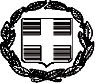 ΕΛΛΗΝΙΚΗ ΔΗΜΟΚΡΑΤΙΑΠΛΗΡΟΦΟΡΙΑΚΑ ΣΤΟΙΧΕΙΑ ΑΠΑΙΤΟΥΜΕΝΑ ΔΙΚΑΙΟΛΟΓΗΤΙΚΑΧΡΟΝΟΣ : Εντός 20 ημερών από την αναγγελία άσκησης του επαγγέλματος. Η Υπηρεσία δύναται να απαγορεύσει την άσκησή του, στην περίπτωση που δεν συγκεντρώνονται οι νόμιμες προϋποθέσεις προς τούτο ή δεν προκύπτει η συνδρομή τους από τα υποβληθέντα στοιχεία. Μετά την παρέλευση άπρακτης της ανωτέρω προθεσμίας τεκμαίρεται ότι το επάγγελμα ασκείται ελευθέρως (αρ. 3 του Ν. 3919/2011 - ΦΕΚ 32/Α’/2- 3-2011). Ο ενδιαφερόμενος, στην προαναφερόμενη περίπτωση τις σιωπηρής έγκρισης, μπορεί να ζητήσει σχετική βεβαίωση από την αρμόδια για την έκδοση της πράξης διοικητική αρχή, σύμφωνα με την παρ. 4 του άρθρου 10 του Ν. 3230/2004 (ΦΕΚ 44/Α’/11- 2-2004).Κόστος : 38 €Τρόπος παραλαβής που επελέγηΔιάρκεια τήρησης αρχείου βεβαιώσεων και πιστοποιητικών :Έξι (6) μήνες (άρθρο 13 Ν. 3491/2006, ΦΕΚ 207/Α/2-10-2006)Ο Υπάλληλος(υπογραφή)ΤΙΤΛΟΣ ΔΙΚΑΙΟΛΟΓΗΤΙΚΟΥΚΑΤΑΤΕΘΗΚΕ ΜΕ ΤΗΝ ΑΙΤΗΣΗΥΠΗΡΕΣΙΑΚΗ     ΑΝΑΖΗΤΗΣΗ1.α. Φωτοαντίγραφο πτυχίου επαγγελματικής εκπαίδευσης και κατάρτισης επιπέδου 2 του ν.2009/1992 ειδικότητας Τεχνικής Επαγγελματικής Σχολής «Κομμώσεων και Βαφής Μαλλιών» ή πτυχίου επαγγελματικής εκπαίδευσης και κατάρτισης επιπέδου 2 του ν.2009/1992 ειδικότητας Τ.Ε.Ε. Α΄ κύκλου σπουδών «ΚομμωτικήςΤέχνης», ή ισότιμου τίτλου σπουδών και βεβαίωση προυπηρεσίας εννέα (9) μηνών .ήβ. Φωτοαντίγραφο πτυχίου επαγγελματικής εκπαίδευσης και κατάρτισης επιπέδου 3 του ν.2009/1992 ειδικότητας Τ.Ε.Ε. Β΄ κύκλου σπουδών της ειδικότητας«Κομμωτικής Τέχνης» ή ισότιμου τίτλου σπουδώνκαι βεβαίωση προυπηρεσίας έξι (6)μηνών.ήγ. Φωτοαντίγραφο πτυχίου επαγγελματικής εκπαίδευσης και κατάρτισης του ν. 3475/2006 ειδικότητας ΕΠΑ.Σ. «ΚομμωτικήςΤέχνης» ή ισότιμου τίτλου σπουδών της αλλοδδαπής και βεβαίωση προυπηρεσίας έξι (6) μηνών.ήδ. Φωτοαντίγραφο πτυχίου επαγγελματικής ειδικότητας εκπαίδευσης και κατάρτισης επιπέδου 3 που χορηγείται στους αποφοίτους των Σχολών Επαγγελματικής Κατάρτισης (Σ.Ε.Κ.) μετά από πιστοποίηση της ειδικότητας «Τεχνίτης Κομμωτικής Τέχνης» ή ισότιμου τίτλου σπουδών της αλλοδαπής.ήε . Φωτοαντίγραφο Πτυχίουεπαγγελματικής ειδικότητας εκπαίδευσης και κατάρτισης,« κομμωτικής τέχνης» επιπέδου 4 που χορηγείται στους απόφοιτους της Γ’ τάξης των Επαγγελματικών Λυκείων (ΕΠΑ.Λ.) μετά από ενδοσχολικές εξετάσεις ή Απολυτήριου Γενικού ή Επαγγελματικού Λυκείου επιπέδου 4 , το οποίο χορηγείται στους απόφοιτους της Γ’ τάξης των Λυκείωνκαι βεβαίωση προυπηρεσίας έξι (6)μηνών.ήστ. Φωτοαντίγραφο πτυχίου επαγγελματικής ειδικότητας εκπαίδευσης και κατάρτισης, επιπέδου 5 που χορηγείται στους απόφοιτους του « Μεταλυκειακού έτους-Τάξης μαθητείας των ΕΠΑΛ μετά από πιστοποίηση..ήζ. Φωτοαντίγραφο διπλώματος επαγγελματικής ειδικότητας εκπαίδευσης και κατάρτισης επιπέδου 5 των ΙΕΚ μετά από πιστοποίηση σπουδών ή ισότιμο τίτλο σπουδών της αλλοδαπής.ήη. Φωτοαντίγραφο Βεβαίωσης επάρκειας του Ε.Ο.Π.Π.Ε.Π μετά από παρακολούθηση προγράμματος συνεχιζόμενης επαγγελματικής κατάρτισης διάρκειας τουλάχιστον εξακοσίων (600) ωρών σε πιστοποιημένο Κέντρο Δια Βίου Μάθησης (Κ.Δ.Β.Μ.), συμβατό με το εκάστοτε ισχύον επαγγελματικό περίγραμμα και βεβαίωση προυπηρεσίας είκοσι τεσσάρων (24) μηνών στο οικείο επάγγελμα, η οποία αποκτήθηκε πριν ή μετά από την αποφοίτηση ή κατά τη διάρκεια της φοίτησης και πιστοποίηση από τον Ε.Ο.Π.Π.Ε.Π..ήθ. προκειμένου για τους μη έχοντες τίτλο σπουδών εμπειροτεχνίτες, βεβαίωση πιστοποίησης τους μετά την επιτυχή συμμετοχή τους στις εξετάσεις του Ε.Ο.Π.Π.Ε Π (εξετάσεις της περίπτωσης η’), και βεβαίωση προυπηρεσίας τριών (3) ετών και άνω (έως τις 31/12/2017) ή βεβαίωση εννιακοσίων (900) ημερομισθίων, με εξαρτημένη ή μη εργασία, σε κομμωτήριο ή κουρείο ή πιστοποιητικό προϋπηρεσίας από ΟργανισμόΤοπικής Αυτοδιοίκησης.2. Υπεύθυνη δήλωση του ν1599/1986 με την οποία δηλώνεται ότι ο αναγγέλων δεν έχει καταδικαστεί για καμία αξιόποινη πράξη ή πράξη σχετική με την άσκηση της επαγγελματικής του ιδιότητας(ενσωματώνεται στο παρόν έντυπο).3.	Φωτοαντίγραφο	αστυνομικής ταυτότητας ή διαβατηρίου.4. Παράβολο Δημοσίου 8 € *5. Παράβολο Χαρτοσήμου 30 € *6. Πιστοποιητικό υγείας εργαζομένων σε επιχειρήσεις υγειονομικού ενδιαφέροντος (αριθμ.Υ1γ/Γ.Π./οικ. 35797/4.04.2012 Υ.Α. - ΦΕΚ 1199Β΄)7. Φωτοαντίγραφο άδειας εργασίας και παραμονής (για τους αλλοδαπούς τρίτων χωρών) και φωτοαντίγραφο κάρτας ομογενούς ισχύος τριώνετών.ΠΑΡΑΤΗΡΗΣΕΙΣ*Υφίσταται η δυνατότητα εξ αποστάσεως πληρωμής του συνολικού χρηματικού ποσού σε λογαριασμό Τράπεζας, ο οποίος υποδεικνύεται κάθε φορά από το ηλεκτρονικό ΕΚΕ-EUGO ή τα φυσικά ΕΚΕ. Το αποδεικτικό κατάθεσης, θα πρέπει να έχει αναγεγραμμένο το ονοματεπώνυμο του αιτούντος. Σε περίπτωση ηλεκτρονικής υποβολής αιτήματος το αποδεικτικό κατάθεσης υποβάλλεται σε ψηφιοποιημένη μορφή.ΠΑΡΑΤΗΡΗΣΕΙΣ*Υφίσταται η δυνατότητα εξ αποστάσεως πληρωμής του συνολικού χρηματικού ποσού σε λογαριασμό Τράπεζας, ο οποίος υποδεικνύεται κάθε φορά από το ηλεκτρονικό ΕΚΕ-EUGO ή τα φυσικά ΕΚΕ. Το αποδεικτικό κατάθεσης, θα πρέπει να έχει αναγεγραμμένο το ονοματεπώνυμο του αιτούντος. Σε περίπτωση ηλεκτρονικής υποβολής αιτήματος το αποδεικτικό κατάθεσης υποβάλλεται σε ψηφιοποιημένη μορφή.ΠΑΡΑΤΗΡΗΣΕΙΣ*Υφίσταται η δυνατότητα εξ αποστάσεως πληρωμής του συνολικού χρηματικού ποσού σε λογαριασμό Τράπεζας, ο οποίος υποδεικνύεται κάθε φορά από το ηλεκτρονικό ΕΚΕ-EUGO ή τα φυσικά ΕΚΕ. Το αποδεικτικό κατάθεσης, θα πρέπει να έχει αναγεγραμμένο το ονοματεπώνυμο του αιτούντος. Σε περίπτωση ηλεκτρονικής υποβολής αιτήματος το αποδεικτικό κατάθεσης υποβάλλεται σε ψηφιοποιημένη μορφή.